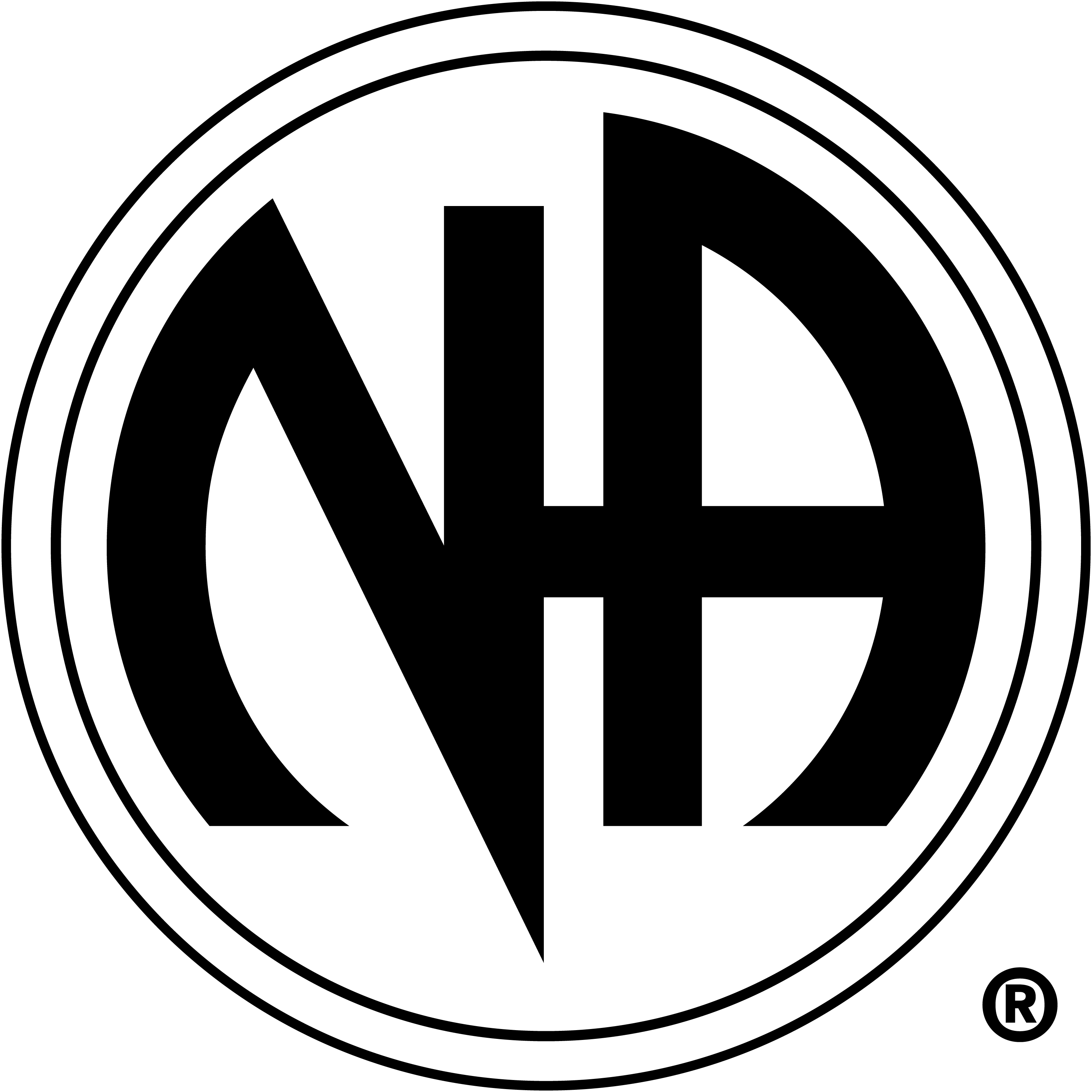 Service Committee Meeting MinutesDecember 10, 2020The meeting held via Zoom d/t COVID-19 restrictions. The meeting was called to order at 7:00p.m.  There are 44 active groups in the area.  There are 13 voting members presentJamie K from FSRCNA reporting for 2021 convention, weekend after Thanksgiving at BWI Marriott; Susquehanna Area chosen for Entertainment; Jamie looking to form committee. Jamie and Cindy are board members of that committee– meetings to be held on Zoom, 3rd Wed of the month beginning in January 2021. Zoom ID and Password to be provided at next Area Service meeting. To contact Jamie for more information: email jamieking12788@gmail.com, phone 443-760- 0066.November minutes approved. Reports:Chair:  Tina advised that January area service meeting will be held via Zoom; potential location for future meetings in the works, more info TBD. PR: Dylan L reporting. Dropping off info at approx. 12 facilities Need additional members on subcommittee, open positions for drop coordinators. Most facilities are still closed down/locked up. Dylan will take attendance info to reach out to GSR’s re; area meeting attendance. Phone Line: Heather reporting:Oct 2020 - 156 total calls, 145 incoming calls, 16 missed calls, 4 voicemails, 12 missed calls after voicemail, 8.27% missed calls Monday 8pm-11pm had 2 calls in the month of Oct and missed both of them. Areas: bay, NEFA, Balt please reach out to volunteers on that shift. Similar outcome in November will result in removal of those volunteers. Wednesday 7:30am-1pm had a rough month too. They had 9 calls in the month and only answered 2 of them. That means this shift accounted for 7 of our 16 total missed calls in the month. Areas: EOB, bay, del, please reach out to volunteers on that shift as well or we will clean house on this shift next month. Big shoutout to Thursday 5pm-8pm! They had the most calls in the month at 12 and received every single one. That's 12 addicts that needed help and found it. Great job WS, NEFA, and BALT coming in at the end. Open Shifts: Wed 8p – 11p, Sun 1p-5p, *subject to change so have volunteers ready for Mon 8a-11a and Wed 7:30a-1p* Filled shifts: Sun 1-5, Nicole H. Balt; Fri 7:30 – 1, Ryan L. WS; Thurs 7:30 – 1, John K, NEFA Literature – Mandy reporting. We passed the vote this month for the drive thru literature with 7 total votes. This is how the drive thru literature will work.Online literature order form has been made to be online editable. Home groups will fill out the form online and email all orders to the treasurer (email address TBD).Home groups will send the total cost of their literature sales/donations to the cash app $SusqArea. WE WILL ONLY BE ACCEPTING ORDERS VIA CASHAPP AT THIS TIME.Treasurer will verify orders and payment and will forward the order form to me after.ORDERS MUST BE SUBMITTED TO TREASURER BY 7PM THE NIGHT OF AREA SERVICE.Literature will fill orders and will be available to meet for pick up on the Wednesday following area service at Maple View Baptist Church in Joppa from 6:30-7:30pm (1600 Singer Rd, Joppa, MD 21085)I will be wearing a mask during pick up and will be the only person handling the literature for sanitary purposes.We will see how this works and make changes/updates as necessary as we continue to move forward. Special Events – Derek not in attendance, no report. Holiday marathon – does anyone know any information about it? Mike heard from Derek – it will be held on Zoom and info will be posted on website. Derek unable to attend area d/t emergency, but will provide information as soon as possible. Website: Bryan reporting.  Subcommittees: please put your meeting info on the website so others interested could join. H & I:  Joe has resigned from chair position. Amy P offering to assume position. This will be brought up in new business. RCM: Mike M. reporting, RCM report below: Open Regional Positions Alternate Secretary (1 year clean time) Vice Treasurer (4 years clean, 1 year regional experience) Regional Delegate Report -The world board approved receiving 2 loans: Economic Injury Disaster Loan for $150,000 Payroll Protection Program for 676,740 -Literature Still in works: Spiritual Principle a Day Women in Recovery IP -WCNA, still scheduled for 2021, but in discussion about moving to 2022. -A petition was brought against NAWS to remove them as the Trustee on the Fellowship Intellectual Property Trust. It was brought by a group calling themselves the “Autonomous Region”. NAWS objected to the petition and the court sustained that objection. Convention Theme: The Spirit of Love New contest for logo, winner will receive a full convention package New attorney to help review guidelines. Discussion -Billboards Should we continue the billboard project? Currently earmark $3800 for next 2 billboards in rotation. **Straw Poll re: billboard; area voted to hold off on billboard at this time-Multi Zonal Symposium RD and RDA would like to attend in Boston at the end of May. Should we fund this? Money is already budgeted to send them to MARLCNA, which is cancelled.Discussion held regarding this – Rob asking for policy of moving money? Other concerns – what will be the state of COVID by May. Per Tina, decision not needed until January, possibly February. Bryan raised concern about potential of additional money needed for transportation. Straw poll showed majority wanted to table until next time. RCM2: Dylan – no reportTreasurer: Tom reporting: This past month we have received donations in various forms. A couple money orders and a personal check were sent to our PO Box, as well as several group and individual donations via our Cash App cash tag $SusqArea. Total donations were $571.95. This collection over the past couple months has allowed us to maintain almost the exact same balance in our account since October, even though we had the largest output of the year of $597 for the insurance policy. Please keep in mind that we are still under our prudent reserve of $3,000 with a balance of $1,182.72, and without continuing donations the area will run out of funds. I ask that you encourage our area’s groups that are meeting on Zoom to post the $SusqArea cash tag for direct donations, or to collect at their in person meetings and have the group treasurer donate funds wherever possible. Tom advised that literature order form should be emailed to admin@susqarea.org, After a brief discussion, it was decided that a new email will be set up specifically for literature orders. Policy: Rob reporting. Nothing to report. Sharing Session:Old BusinessArea meetings: No new leads on venue for area meeting. Due to the surge in COVID, feasibility of this may not be possible. Next month’s area service to be held via Zoom. New BusinessChristy requesting an area virtual option once the meetings begin to happen in person. Tina advised that area will not be meeting in person until restrictions are lifted. Amy P. expressed interest in H&I chair; she qualified herself. Amy unanimously voted in. GSR’s please announce at groups that there is a new H&I chair looking for new subcommittee members. Motion to close by: Mike	Second: DylanMeeting ended at 8:20 pm. Attendance:P=Present	A=Absent	V=Voting	R=Represented by     Vac=Vacant      I=InactiveExecutive Body Attendance:Subcommittee Chair Attendance:Monthly Group Attendance: Yours in service, MindyZOOM CHAT From Rob N to Everyone:  06:56 PMRob N-Policy chair, srjn@verizon.net,443-866-2201From Mandy B to Everyone:  06:58 PMMandy B- Literature. susqarealiterature@gmail.com 443-752-2665From Christy Ferguson to Everyone:  06:58 PMchristy F  GSR - free birds , fergusonebel.christy@gmail.com302-530-1945From Bryan S to Everyone:  06:58 PMBryan S - Website ChairFrom Vanessa R to Everyone:  07:00 PMVanessa R Vanessa R GSR Restored to Sanity  vanessareinke09@gmail.comFrom Me to Everyone:  07:04 PMMindy C - Secretary and GSR Gratitude Groupmindy.coyne@gmail.com, 410-299-8077From Jamie K from FSRCNA to Everyone:  07:26 PMjamie kemail jamieking12788@gmail.comphone number is 443 760 0066From Maddiew how it works/mentor to Everyone:  07:44 PMnot sure if I got it, email is 15mwatkins@gmail.comI represent how it works!From Vanessa R to Everyone:  07:47 PMdid not receive minutes                        vanessareinke09@gmail,comFrom Amy Patton to Everyone:  07:51 PMSteve from Against All Odds is here with me so my hand is his, I’m not a voting GSR…. He abstains.From Miranda S to Everyone:  07:56 PMwhat is the cash tag ?From Dylan L- Mike M to Everyone:  07:58 PMTo Make a Donation to Narcotics Anonymous:

Cash APP:  $SusqArea

Mail Checks to SASC:  PO Box 845; Havre de Grace, MD 21078
To Make a Donation to Narcotics Anonymous:

Cash APP:  $SusqArea

Mail Checks to SASC:  PO Box 845; Havre de Grace, MD 21078
To Make a Donation to Narcotics Anonymous:Cash APP:  $SusqAreaMail Checks to SASC:  PO Box 845; Havre de Grace, MD 21078From Amy Patton to Everyone:  08:17 PMSteve says yesSo, for GSRS, H&I subcommittee will be meeting at 6 pm on the zoom call for area, the hour before the area zoom.2nd Thursdays obviTitleNameDecJanFeb Mar AprMayJunJulyAugSepOctNovChairTina K.443-760-7921T.kinnison007@comcast.netPPPPPPPPPPPVice ChairJason C. jasonchrystal80@gmail.com410-207-4783PAPPPPAPPpPSecretaryMindy C.410-299-8077Mindy.coyne@gmail.comPPPPPPPPPPPPTreasurerTom G667-444-1011PPPPPPPPPpPAlt. TreasurerAmanda 443-802-3620APPPAAPPPpPSubcommitteeNameDecJanFeb Mar AprMayJunJulyAugSepOctNovRCMMike M.412-808-5123PPPPPPPPPPPPRCM IIDylan L. 410-487-1044PPPPPAAPPPPPPhone LineHeather D. 443-876-8959hdsugar80@gmail.comPVacVacVacVacVacVacAPPPPLiteratureMandy T.443-752-2665PPPRPPPAPApPSpecial EventsDerek D 619-453-4466APPPPPAPPApPH&IAmy PVAPPPPPPPPPPVACWebsiteBryan S. admin@susqarea.org PPPPPPPPPPPPPRDylan L. 410-487-1044PPPPPPPPPPPPPolicyRobert N443-866-2201srjn@vervizon.netPPPAPAPPPAPPGroup NameDecJanFeb Mar AprMayJunJulyAugSepOctNovA High We Cannot BuyARAAOOOOVAAAAgainst all OddsVVVVTTTTAAVVAnonymous GroupAARAAARABack to BasicsVAAACCCCAAARBack to LifeAAVAAAAAAAAABridging the GapAAAALLLLAVAABrothers in ArmsANewVEEEEAAAAChanging on FaithVVVVDDDDAVAAChapter 5AAAVAVVAClean and SereneVVVVVVVVCleaning UpIVAVVVIIComplete DefeatAVVAAAVACVACDay by DayAARRAAAAFree at LastAVVAAAVVFreebirds VVAAAGetting CleanAARAAAAAGood orderly DirectionAAARAAAAGratitude GroupVVVVVVVVHow it WorksVVVVAAVVThe Journey ContinuesRVVVAAARLiving CleanIAAAAAIIJust for TodayAAVAAAAASearching for SerenityAAAAAAAALooking UpAVVVAAAVMessage of HopeAVVAAAVAMore Will Be RevealedVNEWVVVNature of RecoveryAAVVAAAAGroup NameDecJanFeb Mar AprMayJunJulAugSepOctNovNA Way we CanAARAAAAANot Just an HourAAVVAAAVNothing to FearAAAAAAAAOxford Clean and SereneAVVVAAAVOur Primary PurposeVVAAVVVVPhoenix RisingAAAAAAVARestored to SanityVRVVAAAVSaturday SurrenderANewVAAAASerenity at 7IVVAAAAISisters of SerenityAVVVAAAASpiritual BreakAAAAAAAASpiritual JourneyAAAAAAAAStaying CleanAVRRAAAAStrength in SistersAAVVAAAASurrender to WinVVVVVAVVSurviving Saturday NightAVVVAAAATies that BindVVVVVVVRTake a ChanceAVVAAAAA`We See the LightAVAVAAVAWomen on the MoveVNewVAAAAGroup NameDecJanFeb Mar AprMayJunJulAugSepOctNovTotal Groups444548484848484849424242Total Attendance14243027192825Voting GSRs1321252482411QUORUMYYYYNNNNNYYY